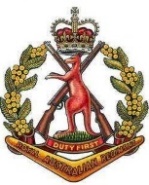 2ND BATTALION, THE ROYAL AUSTRALIAN REGIMENT ASSOCIATION, INC.Email: 2rarassoc@gmail.com(Incorporating 66 Inf Bn, 2 AR, 2 RAR, 2/4 RAR and 2 RAR (amphib))MEMBERSHIP FORMNew Member	Renew Membership	Change of DetailsFull Name: _________________________________________________________________Address: ___________________________________________________________________ ________________________________ 		State ______ 	Post Code __________ Email: ___________________________________ @ ______________________________ Tele: (___) ___________________________	Mob: __________________________________ Regimental /PMKeyS No: _________________________ 	DOB: _______________________Years Served in the Bn DeploymentsHonours and Awards______________________________________________________________________________________________________________________________Post-Nominals: __________________ Spouse/Partner’s Name: ______________________________ Would you prefer to receive your copy of RINGO via post  	or email SUBSCRIPTIONS (Membership Year: 1 November to 31 October) yearly or Multiple-Years $20, $40 (2 yrs), $60 (3 yrs), $80 (4 yrs), $100 (5 yrs) Applicant’s Signature: _______________________________________ Date: ________________ Receipt Required? 		YES/NO Hard copy send to: The Secretary, 2 RAR Association, PO Box 2352 Idalia, QLD 4811Email copy to 2rarassoc@gmail.comDirect deposit to:Account Name: 2RAR Association, Inc.Account details: Suncorp Bank. BSB: 484-799 - Account no: 063 350 355.A CoyB CoyC CoyD CoyAdmin Coy SPT CoyBHQYearAO